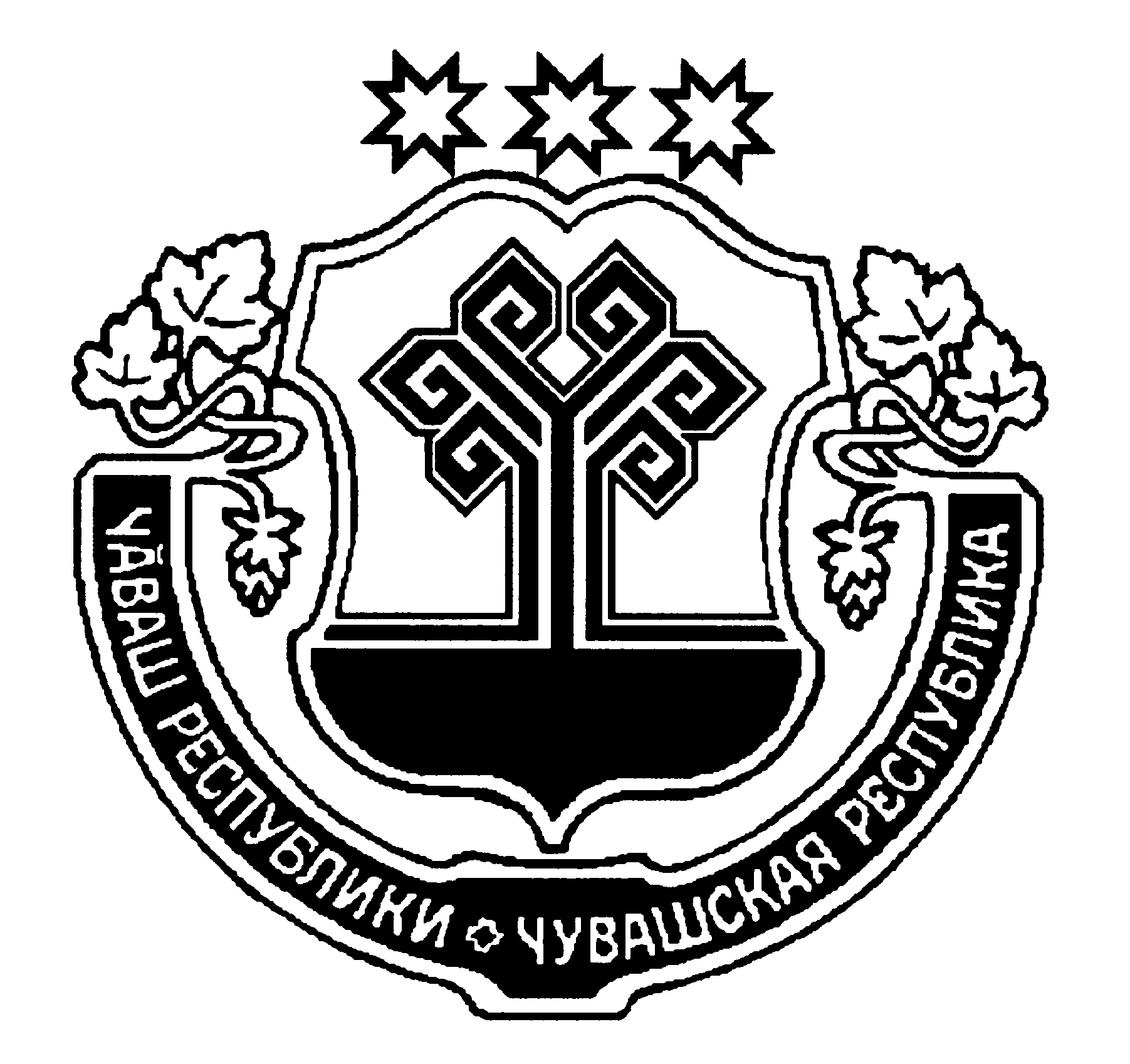 О внесении изменений в решение Собрания депутатов Цивильского городского поселения № 04/2 от 24.12.2020 г. «О бюджете Цивильского городского поселения Цивильского района Чувашской Республики на 2021 год и плановый период 2022 и 2023 годов»В соответствии со статьей 232 Бюджетного кодекса Российской Федерации статьей 46 Положения о бюджетном процессе в Цивильском городском поселении Цивильского района Чувашской РеспубликиСОБРАНИЕ ДЕПУТАТОВ ЦИВИЛЬСКОГО ГОРОДСКОГО ПОСЕЛЕНИЯ РЕШИЛО: Внести в решение Собрания депутатов Цивильского городского поселения № 04/2 от 24.12.2020 г. «О бюджете Цивильского городского поселения Цивильского района Чувашской Республики на 2021 год и плановый период 2022 и 2023 годов»:Приложения № 6, № 8, № 9, № 12 к решению изложить в следующей реакции:Председатель Собрания депутатов,Глава  Цивильского городского поселенияЦивильского района Чувашской Республики                                                                 В.Н. Павлов    ЧАВАШ РЕСПУБЛИКИÇĚРПУ   РАЙОНЧУВАШСКАЯ РЕСПУБЛИКАЦИВИЛЬСКИЙ РАЙОН ÇĚРПУ ХУЛИ  ПОСЕЛЕНИЙĚН ДЕПУТАТСЕН ПУХАВĚИЫШАНУ2021 Ç нарӑс 25–мӗшӗ  05/1 №Çӗрпу хулиСОБРАНИЕ ДЕПУТАТОВЦИВИЛЬСКОГО  ГОРОДСКОГО ПОСЕЛЕНИЯ РЕШЕНИЕ25 февраля 2021 г. № 05/1                 город  ЦивильскПриложение №6Приложение №6Приложение №6Приложение №6Приложение №6Приложение №6Приложение №6Приложение №6Приложение №6Приложение №6Приложение №6Приложение №6Приложение №6Приложение №6Приложение №6Приложение №6Приложение №6Приложение №6Приложение №6Приложение №6Приложение №6Приложение №6Приложение №6Приложение №6Приложение №6Приложение №6к решению Собрания депутатов Цивильского городского поселенияк решению Собрания депутатов Цивильского городского поселенияк решению Собрания депутатов Цивильского городского поселенияк решению Собрания депутатов Цивильского городского поселенияк решению Собрания депутатов Цивильского городского поселенияк решению Собрания депутатов Цивильского городского поселенияк решению Собрания депутатов Цивильского городского поселенияк решению Собрания депутатов Цивильского городского поселенияк решению Собрания депутатов Цивильского городского поселенияк решению Собрания депутатов Цивильского городского поселенияк решению Собрания депутатов Цивильского городского поселенияк решению Собрания депутатов Цивильского городского поселенияк решению Собрания депутатов Цивильского городского поселенияк решению Собрания депутатов Цивильского городского поселенияк решению Собрания депутатов Цивильского городского поселенияк решению Собрания депутатов Цивильского городского поселенияк решению Собрания депутатов Цивильского городского поселенияк решению Собрания депутатов Цивильского городского поселенияк решению Собрания депутатов Цивильского городского поселенияк решению Собрания депутатов Цивильского городского поселенияк решению Собрания депутатов Цивильского городского поселенияк решению Собрания депутатов Цивильского городского поселенияк решению Собрания депутатов Цивильского городского поселенияк решению Собрания депутатов Цивильского городского поселенияк решению Собрания депутатов Цивильского городского поселенияк решению Собрания депутатов Цивильского городского поселения Цивильского района Чувашской Республики  от 24.12.2020г. №04/2 Цивильского района Чувашской Республики  от 24.12.2020г. №04/2 Цивильского района Чувашской Республики  от 24.12.2020г. №04/2 Цивильского района Чувашской Республики  от 24.12.2020г. №04/2 Цивильского района Чувашской Республики  от 24.12.2020г. №04/2 Цивильского района Чувашской Республики  от 24.12.2020г. №04/2 Цивильского района Чувашской Республики  от 24.12.2020г. №04/2 Цивильского района Чувашской Республики  от 24.12.2020г. №04/2 Цивильского района Чувашской Республики  от 24.12.2020г. №04/2 Цивильского района Чувашской Республики  от 24.12.2020г. №04/2 Цивильского района Чувашской Республики  от 24.12.2020г. №04/2 Цивильского района Чувашской Республики  от 24.12.2020г. №04/2 Цивильского района Чувашской Республики  от 24.12.2020г. №04/2 Цивильского района Чувашской Республики  от 24.12.2020г. №04/2 Цивильского района Чувашской Республики  от 24.12.2020г. №04/2 Цивильского района Чувашской Республики  от 24.12.2020г. №04/2 Цивильского района Чувашской Республики  от 24.12.2020г. №04/2 Цивильского района Чувашской Республики  от 24.12.2020г. №04/2 Цивильского района Чувашской Республики  от 24.12.2020г. №04/2 Цивильского района Чувашской Республики  от 24.12.2020г. №04/2 Цивильского района Чувашской Республики  от 24.12.2020г. №04/2 Цивильского района Чувашской Республики  от 24.12.2020г. №04/2 Цивильского района Чувашской Республики  от 24.12.2020г. №04/2 Цивильского района Чувашской Республики  от 24.12.2020г. №04/2 Цивильского района Чувашской Республики  от 24.12.2020г. №04/2 Цивильского района Чувашской Республики  от 24.12.2020г. №04/2"О бюджете Цивильского  городского поселения Цивильского района "О бюджете Цивильского  городского поселения Цивильского района "О бюджете Цивильского  городского поселения Цивильского района "О бюджете Цивильского  городского поселения Цивильского района "О бюджете Цивильского  городского поселения Цивильского района "О бюджете Цивильского  городского поселения Цивильского района "О бюджете Цивильского  городского поселения Цивильского района "О бюджете Цивильского  городского поселения Цивильского района "О бюджете Цивильского  городского поселения Цивильского района "О бюджете Цивильского  городского поселения Цивильского района "О бюджете Цивильского  городского поселения Цивильского района "О бюджете Цивильского  городского поселения Цивильского района "О бюджете Цивильского  городского поселения Цивильского района "О бюджете Цивильского  городского поселения Цивильского района "О бюджете Цивильского  городского поселения Цивильского района "О бюджете Цивильского  городского поселения Цивильского района "О бюджете Цивильского  городского поселения Цивильского района "О бюджете Цивильского  городского поселения Цивильского района "О бюджете Цивильского  городского поселения Цивильского района "О бюджете Цивильского  городского поселения Цивильского района "О бюджете Цивильского  городского поселения Цивильского района "О бюджете Цивильского  городского поселения Цивильского района "О бюджете Цивильского  городского поселения Цивильского района "О бюджете Цивильского  городского поселения Цивильского района "О бюджете Цивильского  городского поселения Цивильского района "О бюджете Цивильского  городского поселения Цивильского района на 2021 год и на плановый период 2022 и 2023 годов"на 2021 год и на плановый период 2022 и 2023 годов"на 2021 год и на плановый период 2022 и 2023 годов"на 2021 год и на плановый период 2022 и 2023 годов"на 2021 год и на плановый период 2022 и 2023 годов"на 2021 год и на плановый период 2022 и 2023 годов"на 2021 год и на плановый период 2022 и 2023 годов"на 2021 год и на плановый период 2022 и 2023 годов"на 2021 год и на плановый период 2022 и 2023 годов"на 2021 год и на плановый период 2022 и 2023 годов"на 2021 год и на плановый период 2022 и 2023 годов"на 2021 год и на плановый период 2022 и 2023 годов"на 2021 год и на плановый период 2022 и 2023 годов"на 2021 год и на плановый период 2022 и 2023 годов"на 2021 год и на плановый период 2022 и 2023 годов"на 2021 год и на плановый период 2022 и 2023 годов"на 2021 год и на плановый период 2022 и 2023 годов"на 2021 год и на плановый период 2022 и 2023 годов"на 2021 год и на плановый период 2022 и 2023 годов"на 2021 год и на плановый период 2022 и 2023 годов"на 2021 год и на плановый период 2022 и 2023 годов"на 2021 год и на плановый период 2022 и 2023 годов"на 2021 год и на плановый период 2022 и 2023 годов"на 2021 год и на плановый период 2022 и 2023 годов"на 2021 год и на плановый период 2022 и 2023 годов"на 2021 год и на плановый период 2022 и 2023 годов"Распределение Распределение Распределение Распределение Распределение Распределение Распределение Распределение Распределение Распределение Распределение Распределение Распределение Распределение Распределение Распределение Распределение Распределение Распределение Распределение Распределение Распределение Распределение Распределение Распределение Распределение бюджетных ассигнований по разделам, подразделам, целевым статьямбюджетных ассигнований по разделам, подразделам, целевым статьямбюджетных ассигнований по разделам, подразделам, целевым статьямбюджетных ассигнований по разделам, подразделам, целевым статьямбюджетных ассигнований по разделам, подразделам, целевым статьямбюджетных ассигнований по разделам, подразделам, целевым статьямбюджетных ассигнований по разделам, подразделам, целевым статьямбюджетных ассигнований по разделам, подразделам, целевым статьямбюджетных ассигнований по разделам, подразделам, целевым статьямбюджетных ассигнований по разделам, подразделам, целевым статьямбюджетных ассигнований по разделам, подразделам, целевым статьямбюджетных ассигнований по разделам, подразделам, целевым статьямбюджетных ассигнований по разделам, подразделам, целевым статьямбюджетных ассигнований по разделам, подразделам, целевым статьямбюджетных ассигнований по разделам, подразделам, целевым статьямбюджетных ассигнований по разделам, подразделам, целевым статьямбюджетных ассигнований по разделам, подразделам, целевым статьямбюджетных ассигнований по разделам, подразделам, целевым статьямбюджетных ассигнований по разделам, подразделам, целевым статьямбюджетных ассигнований по разделам, подразделам, целевым статьямбюджетных ассигнований по разделам, подразделам, целевым статьямбюджетных ассигнований по разделам, подразделам, целевым статьямбюджетных ассигнований по разделам, подразделам, целевым статьямбюджетных ассигнований по разделам, подразделам, целевым статьямбюджетных ассигнований по разделам, подразделам, целевым статьямбюджетных ассигнований по разделам, подразделам, целевым статьям(муниципальным программам и непрограммным направлениям деятельности) и (муниципальным программам и непрограммным направлениям деятельности) и (муниципальным программам и непрограммным направлениям деятельности) и (муниципальным программам и непрограммным направлениям деятельности) и (муниципальным программам и непрограммным направлениям деятельности) и (муниципальным программам и непрограммным направлениям деятельности) и (муниципальным программам и непрограммным направлениям деятельности) и (муниципальным программам и непрограммным направлениям деятельности) и (муниципальным программам и непрограммным направлениям деятельности) и (муниципальным программам и непрограммным направлениям деятельности) и (муниципальным программам и непрограммным направлениям деятельности) и (муниципальным программам и непрограммным направлениям деятельности) и (муниципальным программам и непрограммным направлениям деятельности) и (муниципальным программам и непрограммным направлениям деятельности) и (муниципальным программам и непрограммным направлениям деятельности) и (муниципальным программам и непрограммным направлениям деятельности) и (муниципальным программам и непрограммным направлениям деятельности) и (муниципальным программам и непрограммным направлениям деятельности) и (муниципальным программам и непрограммным направлениям деятельности) и (муниципальным программам и непрограммным направлениям деятельности) и (муниципальным программам и непрограммным направлениям деятельности) и (муниципальным программам и непрограммным направлениям деятельности) и (муниципальным программам и непрограммным направлениям деятельности) и (муниципальным программам и непрограммным направлениям деятельности) и (муниципальным программам и непрограммным направлениям деятельности) и (муниципальным программам и непрограммным направлениям деятельности) и группам (группам и подгруппам) видов расходов классификации расходов бюджетагруппам (группам и подгруппам) видов расходов классификации расходов бюджетагруппам (группам и подгруппам) видов расходов классификации расходов бюджетагруппам (группам и подгруппам) видов расходов классификации расходов бюджетагруппам (группам и подгруппам) видов расходов классификации расходов бюджетагруппам (группам и подгруппам) видов расходов классификации расходов бюджетагруппам (группам и подгруппам) видов расходов классификации расходов бюджетагруппам (группам и подгруппам) видов расходов классификации расходов бюджетагруппам (группам и подгруппам) видов расходов классификации расходов бюджетагруппам (группам и подгруппам) видов расходов классификации расходов бюджетагруппам (группам и подгруппам) видов расходов классификации расходов бюджетагруппам (группам и подгруппам) видов расходов классификации расходов бюджетагруппам (группам и подгруппам) видов расходов классификации расходов бюджетагруппам (группам и подгруппам) видов расходов классификации расходов бюджетагруппам (группам и подгруппам) видов расходов классификации расходов бюджетагруппам (группам и подгруппам) видов расходов классификации расходов бюджетагруппам (группам и подгруппам) видов расходов классификации расходов бюджетагруппам (группам и подгруппам) видов расходов классификации расходов бюджетагруппам (группам и подгруппам) видов расходов классификации расходов бюджетагруппам (группам и подгруппам) видов расходов классификации расходов бюджетагруппам (группам и подгруппам) видов расходов классификации расходов бюджетагруппам (группам и подгруппам) видов расходов классификации расходов бюджетагруппам (группам и подгруппам) видов расходов классификации расходов бюджетагруппам (группам и подгруппам) видов расходов классификации расходов бюджетагруппам (группам и подгруппам) видов расходов классификации расходов бюджетагруппам (группам и подгруппам) видов расходов классификации расходов бюджета  Цивильского городского поселения Цивильского района Чувашской Республики на 2021 год  Цивильского городского поселения Цивильского района Чувашской Республики на 2021 год  Цивильского городского поселения Цивильского района Чувашской Республики на 2021 год  Цивильского городского поселения Цивильского района Чувашской Республики на 2021 год  Цивильского городского поселения Цивильского района Чувашской Республики на 2021 год  Цивильского городского поселения Цивильского района Чувашской Республики на 2021 год  Цивильского городского поселения Цивильского района Чувашской Республики на 2021 год  Цивильского городского поселения Цивильского района Чувашской Республики на 2021 год  Цивильского городского поселения Цивильского района Чувашской Республики на 2021 год  Цивильского городского поселения Цивильского района Чувашской Республики на 2021 год  Цивильского городского поселения Цивильского района Чувашской Республики на 2021 год  Цивильского городского поселения Цивильского района Чувашской Республики на 2021 год  Цивильского городского поселения Цивильского района Чувашской Республики на 2021 год  Цивильского городского поселения Цивильского района Чувашской Республики на 2021 год  Цивильского городского поселения Цивильского района Чувашской Республики на 2021 год  Цивильского городского поселения Цивильского района Чувашской Республики на 2021 год  Цивильского городского поселения Цивильского района Чувашской Республики на 2021 год  Цивильского городского поселения Цивильского района Чувашской Республики на 2021 год  Цивильского городского поселения Цивильского района Чувашской Республики на 2021 год  Цивильского городского поселения Цивильского района Чувашской Республики на 2021 год  Цивильского городского поселения Цивильского района Чувашской Республики на 2021 год  Цивильского городского поселения Цивильского района Чувашской Республики на 2021 год  Цивильского городского поселения Цивильского района Чувашской Республики на 2021 год  Цивильского городского поселения Цивильского района Чувашской Республики на 2021 год  Цивильского городского поселения Цивильского района Чувашской Республики на 2021 год  Цивильского городского поселения Цивильского района Чувашской Республики на 2021 год(рублей)(рублей)(рублей)(рублей)(рублей)(рублей)(рублей)(рублей)(рублей)(рублей)(рублей)(рублей)(рублей)ПоказателиПоказателиПоказателиПоказателиПоказателиПоказателиРЗ РЗ РЗ РЗ ПРПРПРУвеличение, уменьшение (-)Увеличение, уменьшение (-)Увеличение, уменьшение (-)Увеличение, уменьшение (-)Увеличение, уменьшение (-)Увеличение, уменьшение (-)Увеличение, уменьшение (-)Увеличение, уменьшение (-)Увеличение, уменьшение (-)Увеличение, уменьшение (-)Увеличение, уменьшение (-)Увеличение, уменьшение (-)Увеличение, уменьшение (-)ПоказателиПоказателиПоказателиПоказателиПоказателиПоказателиРЗ РЗ РЗ РЗ ПРПРПРВсегоВсегоВсегоВсегоВсегоВсегоВсегоВсегоВсегоВсегоВсегоВсегоВсегоПоказателиПоказателиПоказателиПоказателиПоказателиПоказателиРЗ РЗ РЗ РЗ ПРПРПРВсегоВсегоВсегоВсегоВсегоВсегоВсегоВсегоВсегоВсегоВсегоВсегоВсего11111122223334444444444444Общегосударственные вопросыОбщегосударственные вопросыОбщегосударственные вопросыОбщегосударственные вопросыОбщегосударственные вопросыОбщегосударственные вопросы010101011 037 351,521 037 351,521 037 351,521 037 351,521 037 351,521 037 351,521 037 351,521 037 351,521 037 351,521 037 351,521 037 351,521 037 351,521 037 351,52Функционирование Правительства Российской Федерации, высших исполнительных органов государственной власти субъектов Российской Федерации, местных администрацийФункционирование Правительства Российской Федерации, высших исполнительных органов государственной власти субъектов Российской Федерации, местных администрацийФункционирование Правительства Российской Федерации, высших исполнительных органов государственной власти субъектов Российской Федерации, местных администрацийФункционирование Правительства Российской Федерации, высших исполнительных органов государственной власти субъектов Российской Федерации, местных администрацийФункционирование Правительства Российской Федерации, высших исполнительных органов государственной власти субъектов Российской Федерации, местных администрацийФункционирование Правительства Российской Федерации, высших исполнительных органов государственной власти субъектов Российской Федерации, местных администраций010101010404041 037 351,521 037 351,521 037 351,521 037 351,521 037 351,521 037 351,521 037 351,521 037 351,521 037 351,521 037 351,521 037 351,521 037 351,521 037 351,52Национальная экономикаНациональная экономикаНациональная экономикаНациональная экономикаНациональная экономикаНациональная экономика04040404411 533,09411 533,09411 533,09411 533,09411 533,09411 533,09411 533,09411 533,09411 533,09411 533,09411 533,09411 533,09411 533,09Муниципальная программа Чувашской Республики "Комплексное развитие сельских территорий Чувашской Республики"Муниципальная программа Чувашской Республики "Комплексное развитие сельских территорий Чувашской Республики"Муниципальная программа Чувашской Республики "Комплексное развитие сельских территорий Чувашской Республики"Муниципальная программа Чувашской Республики "Комплексное развитие сельских территорий Чувашской Республики"Муниципальная программа Чувашской Республики "Комплексное развитие сельских территорий Чувашской Республики"Муниципальная программа Чувашской Республики "Комплексное развитие сельских территорий Чувашской Республики"04040404090909448 884,61448 884,61448 884,61448 884,61448 884,61448 884,61448 884,61448 884,61448 884,61448 884,61448 884,61448 884,61448 884,61Другие вопросы в области национальной экономикиДругие вопросы в области национальной экономикиДругие вопросы в области национальной экономикиДругие вопросы в области национальной экономикиДругие вопросы в области национальной экономикиДругие вопросы в области национальной экономики04040404121212-37 351,52-37 351,52-37 351,52-37 351,52-37 351,52-37 351,52-37 351,52-37 351,52-37 351,52-37 351,52-37 351,52-37 351,52-37 351,52Жилищно-коммунальное хозяйствоЖилищно-коммунальное хозяйствоЖилищно-коммунальное хозяйствоЖилищно-коммунальное хозяйствоЖилищно-коммунальное хозяйствоЖилищно-коммунальное хозяйство05050505-227 050,00-227 050,00-227 050,00-227 050,00-227 050,00-227 050,00-227 050,00-227 050,00-227 050,00-227 050,00-227 050,00-227 050,00-227 050,00Жилищное хозяйствоЖилищное хозяйствоЖилищное хозяйствоЖилищное хозяйствоЖилищное хозяйствоЖилищное хозяйство050505050101015 971,305 971,305 971,305 971,305 971,305 971,305 971,305 971,305 971,305 971,305 971,305 971,305 971,30Коммунальное хозяйствоКоммунальное хозяйствоКоммунальное хозяйствоКоммунальное хозяйствоКоммунальное хозяйствоКоммунальное хозяйство05050505020202-5 971,30-5 971,30-5 971,30-5 971,30-5 971,30-5 971,30-5 971,30-5 971,30-5 971,30-5 971,30-5 971,30-5 971,30-5 971,30БлагоустройствоБлагоустройствоБлагоустройствоБлагоустройствоБлагоустройствоБлагоустройство05050505030303-227 050,00-227 050,00-227 050,00-227 050,00-227 050,00-227 050,00-227 050,00-227 050,00-227 050,00-227 050,00-227 050,00-227 050,00-227 050,00ИтогоИтогоИтогоИтогоИтогоИтого1 221 834,611 221 834,611 221 834,611 221 834,611 221 834,611 221 834,611 221 834,611 221 834,611 221 834,611 221 834,611 221 834,611 221 834,611 221 834,61Приложение № 8Приложение № 8Приложение № 8Приложение № 8Приложение № 8Приложение № 8Приложение № 8Приложение № 8Приложение № 8к решению Собрания депутатов Цивильского городского к решению Собрания депутатов Цивильского городского к решению Собрания депутатов Цивильского городского к решению Собрания депутатов Цивильского городского к решению Собрания депутатов Цивильского городского к решению Собрания депутатов Цивильского городского к решению Собрания депутатов Цивильского городского к решению Собрания депутатов Цивильского городского к решению Собрания депутатов Цивильского городского к решению Собрания депутатов Цивильского городского к решению Собрания депутатов Цивильского городского к решению Собрания депутатов Цивильского городского к решению Собрания депутатов Цивильского городского к решению Собрания депутатов Цивильского городского к решению Собрания депутатов Цивильского городского к решению Собрания депутатов Цивильского городского к решению Собрания депутатов Цивильского городского к решению Собрания депутатов Цивильского городского к решению Собрания депутатов Цивильского городского к решению Собрания депутатов Цивильского городского к решению Собрания депутатов Цивильского городского к решению Собрания депутатов Цивильского городского  поселения Цивильского района от 24.12.2020г. №04/2 поселения Цивильского района от 24.12.2020г. №04/2 поселения Цивильского района от 24.12.2020г. №04/2 поселения Цивильского района от 24.12.2020г. №04/2 поселения Цивильского района от 24.12.2020г. №04/2 поселения Цивильского района от 24.12.2020г. №04/2 поселения Цивильского района от 24.12.2020г. №04/2 поселения Цивильского района от 24.12.2020г. №04/2 поселения Цивильского района от 24.12.2020г. №04/2 поселения Цивильского района от 24.12.2020г. №04/2 поселения Цивильского района от 24.12.2020г. №04/2 поселения Цивильского района от 24.12.2020г. №04/2 поселения Цивильского района от 24.12.2020г. №04/2 поселения Цивильского района от 24.12.2020г. №04/2 поселения Цивильского района от 24.12.2020г. №04/2 поселения Цивильского района от 24.12.2020г. №04/2 поселения Цивильского района от 24.12.2020г. №04/2 поселения Цивильского района от 24.12.2020г. №04/2 поселения Цивильского района от 24.12.2020г. №04/2 поселения Цивильского района от 24.12.2020г. №04/2 поселения Цивильского района от 24.12.2020г. №04/2 поселения Цивильского района от 24.12.2020г. №04/2 "О бюджете Цивильского городского поселения Цивильского района "О бюджете Цивильского городского поселения Цивильского района "О бюджете Цивильского городского поселения Цивильского района "О бюджете Цивильского городского поселения Цивильского района "О бюджете Цивильского городского поселения Цивильского района "О бюджете Цивильского городского поселения Цивильского района "О бюджете Цивильского городского поселения Цивильского района "О бюджете Цивильского городского поселения Цивильского района "О бюджете Цивильского городского поселения Цивильского района "О бюджете Цивильского городского поселения Цивильского района "О бюджете Цивильского городского поселения Цивильского района "О бюджете Цивильского городского поселения Цивильского района "О бюджете Цивильского городского поселения Цивильского района "О бюджете Цивильского городского поселения Цивильского района "О бюджете Цивильского городского поселения Цивильского района "О бюджете Цивильского городского поселения Цивильского района "О бюджете Цивильского городского поселения Цивильского района "О бюджете Цивильского городского поселения Цивильского района "О бюджете Цивильского городского поселения Цивильского района "О бюджете Цивильского городского поселения Цивильского района "О бюджете Цивильского городского поселения Цивильского района "О бюджете Цивильского городского поселения Цивильского районана 2021 год и на плановый период 2022 и 2023 годов"на 2021 год и на плановый период 2022 и 2023 годов"на 2021 год и на плановый период 2022 и 2023 годов"на 2021 год и на плановый период 2022 и 2023 годов"на 2021 год и на плановый период 2022 и 2023 годов"на 2021 год и на плановый период 2022 и 2023 годов"на 2021 год и на плановый период 2022 и 2023 годов"на 2021 год и на плановый период 2022 и 2023 годов"на 2021 год и на плановый период 2022 и 2023 годов"на 2021 год и на плановый период 2022 и 2023 годов"на 2021 год и на плановый период 2022 и 2023 годов"на 2021 год и на плановый период 2022 и 2023 годов"на 2021 год и на плановый период 2022 и 2023 годов"на 2021 год и на плановый период 2022 и 2023 годов"на 2021 год и на плановый период 2022 и 2023 годов"на 2021 год и на плановый период 2022 и 2023 годов"на 2021 год и на плановый период 2022 и 2023 годов"на 2021 год и на плановый период 2022 и 2023 годов"на 2021 год и на плановый период 2022 и 2023 годов"на 2021 год и на плановый период 2022 и 2023 годов"на 2021 год и на плановый период 2022 и 2023 годов"на 2021 год и на плановый период 2022 и 2023 годов"Распределение Распределение Распределение Распределение Распределение Распределение Распределение Распределение Распределение Распределение Распределение Распределение Распределение Распределение Распределение Распределение Распределение Распределение Распределение Распределение Распределение Распределение Распределение Распределение Распределение Распределение бюджетных ассигнований по целевым статьям (муниципальным программам и непрограммным направлениямбюджетных ассигнований по целевым статьям (муниципальным программам и непрограммным направлениямбюджетных ассигнований по целевым статьям (муниципальным программам и непрограммным направлениямбюджетных ассигнований по целевым статьям (муниципальным программам и непрограммным направлениямбюджетных ассигнований по целевым статьям (муниципальным программам и непрограммным направлениямбюджетных ассигнований по целевым статьям (муниципальным программам и непрограммным направлениямбюджетных ассигнований по целевым статьям (муниципальным программам и непрограммным направлениямбюджетных ассигнований по целевым статьям (муниципальным программам и непрограммным направлениямбюджетных ассигнований по целевым статьям (муниципальным программам и непрограммным направлениямбюджетных ассигнований по целевым статьям (муниципальным программам и непрограммным направлениямбюджетных ассигнований по целевым статьям (муниципальным программам и непрограммным направлениямбюджетных ассигнований по целевым статьям (муниципальным программам и непрограммным направлениямбюджетных ассигнований по целевым статьям (муниципальным программам и непрограммным направлениямбюджетных ассигнований по целевым статьям (муниципальным программам и непрограммным направлениямбюджетных ассигнований по целевым статьям (муниципальным программам и непрограммным направлениямбюджетных ассигнований по целевым статьям (муниципальным программам и непрограммным направлениямбюджетных ассигнований по целевым статьям (муниципальным программам и непрограммным направлениямбюджетных ассигнований по целевым статьям (муниципальным программам и непрограммным направлениямбюджетных ассигнований по целевым статьям (муниципальным программам и непрограммным направлениямбюджетных ассигнований по целевым статьям (муниципальным программам и непрограммным направлениямбюджетных ассигнований по целевым статьям (муниципальным программам и непрограммным направлениямбюджетных ассигнований по целевым статьям (муниципальным программам и непрограммным направлениямбюджетных ассигнований по целевым статьям (муниципальным программам и непрограммным направлениямбюджетных ассигнований по целевым статьям (муниципальным программам и непрограммным направлениямбюджетных ассигнований по целевым статьям (муниципальным программам и непрограммным направлениямбюджетных ассигнований по целевым статьям (муниципальным программам и непрограммным направлениям деятельности), группам (группам и подгруппам) видов расходов, разделам, подразделам классификации расходов деятельности), группам (группам и подгруппам) видов расходов, разделам, подразделам классификации расходов деятельности), группам (группам и подгруппам) видов расходов, разделам, подразделам классификации расходов деятельности), группам (группам и подгруппам) видов расходов, разделам, подразделам классификации расходов деятельности), группам (группам и подгруппам) видов расходов, разделам, подразделам классификации расходов деятельности), группам (группам и подгруппам) видов расходов, разделам, подразделам классификации расходов деятельности), группам (группам и подгруппам) видов расходов, разделам, подразделам классификации расходов деятельности), группам (группам и подгруппам) видов расходов, разделам, подразделам классификации расходов деятельности), группам (группам и подгруппам) видов расходов, разделам, подразделам классификации расходов деятельности), группам (группам и подгруппам) видов расходов, разделам, подразделам классификации расходов деятельности), группам (группам и подгруппам) видов расходов, разделам, подразделам классификации расходов деятельности), группам (группам и подгруппам) видов расходов, разделам, подразделам классификации расходов деятельности), группам (группам и подгруппам) видов расходов, разделам, подразделам классификации расходов деятельности), группам (группам и подгруппам) видов расходов, разделам, подразделам классификации расходов деятельности), группам (группам и подгруппам) видов расходов, разделам, подразделам классификации расходов деятельности), группам (группам и подгруппам) видов расходов, разделам, подразделам классификации расходов деятельности), группам (группам и подгруппам) видов расходов, разделам, подразделам классификации расходов деятельности), группам (группам и подгруппам) видов расходов, разделам, подразделам классификации расходов деятельности), группам (группам и подгруппам) видов расходов, разделам, подразделам классификации расходов деятельности), группам (группам и подгруппам) видов расходов, разделам, подразделам классификации расходов деятельности), группам (группам и подгруппам) видов расходов, разделам, подразделам классификации расходов деятельности), группам (группам и подгруппам) видов расходов, разделам, подразделам классификации расходов деятельности), группам (группам и подгруппам) видов расходов, разделам, подразделам классификации расходов деятельности), группам (группам и подгруппам) видов расходов, разделам, подразделам классификации расходов деятельности), группам (группам и подгруппам) видов расходов, разделам, подразделам классификации расходов деятельности), группам (группам и подгруппам) видов расходов, разделам, подразделам классификации расходовбюджета Цивильского городского поселения Цивильского района  Чувашской Республики на 2021 годбюджета Цивильского городского поселения Цивильского района  Чувашской Республики на 2021 годбюджета Цивильского городского поселения Цивильского района  Чувашской Республики на 2021 годбюджета Цивильского городского поселения Цивильского района  Чувашской Республики на 2021 годбюджета Цивильского городского поселения Цивильского района  Чувашской Республики на 2021 годбюджета Цивильского городского поселения Цивильского района  Чувашской Республики на 2021 годбюджета Цивильского городского поселения Цивильского района  Чувашской Республики на 2021 годбюджета Цивильского городского поселения Цивильского района  Чувашской Республики на 2021 годбюджета Цивильского городского поселения Цивильского района  Чувашской Республики на 2021 годбюджета Цивильского городского поселения Цивильского района  Чувашской Республики на 2021 годбюджета Цивильского городского поселения Цивильского района  Чувашской Республики на 2021 годбюджета Цивильского городского поселения Цивильского района  Чувашской Республики на 2021 годбюджета Цивильского городского поселения Цивильского района  Чувашской Республики на 2021 годбюджета Цивильского городского поселения Цивильского района  Чувашской Республики на 2021 годбюджета Цивильского городского поселения Цивильского района  Чувашской Республики на 2021 годбюджета Цивильского городского поселения Цивильского района  Чувашской Республики на 2021 годбюджета Цивильского городского поселения Цивильского района  Чувашской Республики на 2021 годбюджета Цивильского городского поселения Цивильского района  Чувашской Республики на 2021 годбюджета Цивильского городского поселения Цивильского района  Чувашской Республики на 2021 годбюджета Цивильского городского поселения Цивильского района  Чувашской Республики на 2021 годбюджета Цивильского городского поселения Цивильского района  Чувашской Республики на 2021 годбюджета Цивильского городского поселения Цивильского района  Чувашской Республики на 2021 годбюджета Цивильского городского поселения Цивильского района  Чувашской Республики на 2021 годбюджета Цивильского городского поселения Цивильского района  Чувашской Республики на 2021 годбюджета Цивильского городского поселения Цивильского района  Чувашской Республики на 2021 годбюджета Цивильского городского поселения Цивильского района  Чувашской Республики на 2021 год(рублей)(рублей)(рублей)ПоказателиПоказателиМинМинМинМинМинМинРзРзРзРзРзРзПРПРПРЦСРЦСРЦСРВРВРВРУвеличение, уменьшение (-)Увеличение, уменьшение (-)Увеличение, уменьшение (-)ПоказателиПоказателиМинМинМинМинМинМинРзРзРзРзРзРзПРПРПРЦСРЦСРЦСРВРВРВРВсегоВсегоВсегоПоказателиПоказателиМинМинМинМинМинМинРзРзРзРзРзРзПРПРПРЦСРЦСРЦСРВРВРВРВсегоВсегоВсего11222222333333444555666777Администрация Цивильского городского поселенияАдминистрация Цивильского городского поселения9939939939939939931 221 834,611 221 834,611 221 834,61Общегосударственные вопросыОбщегосударственные вопросы9939939939939939930101010101011 037 351,521 037 351,521 037 351,52Функционирование Правительства Российской Федерации, высших исполнительных органов государственной власти субъектов Российской Федерации, местных администрацийФункционирование Правительства Российской Федерации, высших исполнительных органов государственной власти субъектов Российской Федерации, местных администраций9939939939939939930101010101010404041 037 351,521 037 351,521 037 351,52Муниципальная программа "Развитие потенциала муниципального управления" Муниципальная программа "Развитие потенциала муниципального управления" 993993993993993993010101010101040404Ч500000000Ч500000000Ч5000000001 037 351,521 037 351,521 037 351,52Обеспечение реализации государственной программы Чувашской Республики "Развитие потенциала государственного управления"Обеспечение реализации государственной программы Чувашской Республики "Развитие потенциала государственного управления"993993993993993993010101010101040404Ч5Э0000000Ч5Э0000000Ч5Э00000001 037 351,521 037 351,521 037 351,52Основное мероприятие "Общепрограммные расходы"Основное мероприятие "Общепрограммные расходы"993993993993993993010101010101040404Ч5Э0100000Ч5Э0100000Ч5Э01000001 037 351,521 037 351,521 037 351,52Обеспечение функций муниципальных органовОбеспечение функций муниципальных органов993993993993993993010101010101040404Ч5Э0100200Ч5Э0100200Ч5Э01002001 037 351,521 037 351,521 037 351,52Прочая закупка товаров, работ и услуг для государственных нуждПрочая закупка товаров, работ и услуг для государственных нужд993993993993993993010101010101040404Ч5Э0100200Ч5Э0100200Ч5Э01002002442442441 037 351,521 037 351,521 037 351,52Национальная экономикаНациональная экономика993993993993993993040404040404411 533,09411 533,09411 533,09Муниципальная программа Чувашской Республики "Комплексное развитие сельских территорий Чувашской Республики"Муниципальная программа Чувашской Республики "Комплексное развитие сельских территорий Чувашской Республики"993993993993993993040404040404090909А600000000А600000000А600000000448 884,61448 884,61448 884,61Подпрограмма "Создание и развитие инфраструктуры на сельских территориях" государственной программы Чувашской Республики "Комплексное развитие сельских территорий Чувашской Республики"Подпрограмма "Создание и развитие инфраструктуры на сельских территориях" государственной программы Чувашской Республики "Комплексное развитие сельских территорий Чувашской Республики"993993993993993993040404040404090909А620000000А620000000А620000000448 884,61448 884,61448 884,61Основное мероприятие "Комплексное обустройство населенных пунктов, расположенных в сельской местности, объектами социальной и инженерной инфраструктуры, а также строительство и реконструкция автомобильных дорог"Основное мероприятие "Комплексное обустройство населенных пунктов, расположенных в сельской местности, объектами социальной и инженерной инфраструктуры, а также строительство и реконструкция автомобильных дорог"993993993993993993040404040404090909А620100000А620100000А620100000448 884,61448 884,61448 884,61Реализация проектов развития общественной инфраструктуры, основанных на местных инициативахРеализация проектов развития общественной инфраструктуры, основанных на местных инициативах993993993993993993040404040404090909А6201S6570А6201S6570А6201S6570448 884,61448 884,61448 884,61Прочая закупка товаров, работ и услуг для государственных нуждПрочая закупка товаров, работ и услуг для государственных нужд993993993993993993040404040404090909A6201S6570A6201S6570A6201S6570244244244448 884,61448 884,61448 884,61Другие вопросы в области национальной экономикиДругие вопросы в области национальной экономики993993993993993993040404040404121212-37 351,52-37 351,52-37 351,52Муниципальная программа "Развитие земельных и имущественных отношений"Муниципальная программа "Развитие земельных и имущественных отношений"993993993993993993040404040404121212А400000000А400000000А400000000-37 351,52-37 351,52-37 351,52Подпрограмма "Управление муниципальным имуществом" муниципальной программы "Развитие земельных и имущественных отношений"Подпрограмма "Управление муниципальным имуществом" муниципальной программы "Развитие земельных и имущественных отношений"993993993993993993040404040404121212А410000000А410000000А410000000-37 351,52-37 351,52-37 351,52Основное мероприятие "Создание условий для максимального вовлечения в хозяйственный оборот муниципального имущества, в том числе земельных участков"Основное мероприятие "Создание условий для максимального вовлечения в хозяйственный оборот муниципального имущества, в том числе земельных участков"993993993993993993040404040404121212А410200000А410200000А410200000-37 351,52-37 351,52-37 351,52Осуществление работ по актуализации государственной кадастровой оценки земель в целях налогообложения и вовлечения земельных участков в гражданско-правовой оборотОсуществление работ по актуализации государственной кадастровой оценки земель в целях налогообложения и вовлечения земельных участков в гражданско-правовой оборот993993993993993993040404040404121212А410273590А410273590А410273590-37 351,52-37 351,52-37 351,52Прочая закупка товаров, работ и услуг для государственных нуждПрочая закупка товаров, работ и услуг для государственных нужд993993993993993993040404040404121212А410273590А410273590А410273590244244244-59 351,52-59 351,52-59 351,52Исполнение судебных актов Российской Федерации и мировых соглашений по возмещению вреда, причиненного в результате незаконных действий (бездействия) органов государственной власти (государственных органов) либо должностных лиц этих органов, а также в результате деятельности казенных учрежденийИсполнение судебных актов Российской Федерации и мировых соглашений по возмещению вреда, причиненного в результате незаконных действий (бездействия) органов государственной власти (государственных органов) либо должностных лиц этих органов, а также в результате деятельности казенных учреждений993993993993993993040404040404121212А410273590А410273590А41027359083183183122 000,0022 000,0022 000,00Жилищно-коммунальное хозяйствоЖилищно-коммунальное хозяйство993993993993993993050505050505-227 050,00-227 050,00-227 050,00Жилищное хозяйствоЖилищное хозяйство9939939939939939930505050505050101015 971,305 971,305 971,30Муниципальная программа "Модернизация и развитие сферы жилищно-коммунального хозяйстваМуниципальная программа "Модернизация и развитие сферы жилищно-коммунального хозяйства993993993993993993050505050505010101А100000000А100000000А1000000005 971,305 971,305 971,30Подпрограмма "Газификация Чувашской Республики" муниципальной программы "Модернизация и развитие сферы жилищно-коммунального хозяйства"Подпрограмма "Газификация Чувашской Республики" муниципальной программы "Модернизация и развитие сферы жилищно-коммунального хозяйства"993993993993993993050505050505010101А140000000А140000000А1400000005 971,305 971,305 971,30Основное мероприятие "Газификация населенных пунктов Чувашской Республики"Основное мероприятие "Газификация населенных пунктов Чувашской Республики"993993993993993993050505050505010101А140200000А140200000А1402000005 971,305 971,305 971,30Газификация населенных пунктов (проектирование, строительство (реконструкция) газопроводных сетей)Газификация населенных пунктов (проектирование, строительство (реконструкция) газопроводных сетей)993993993993993993050505050505010101А140272840А140272840А1402728405 971,305 971,305 971,30Бюджетные инвестиции в объекты капитального строительства государственной (муниципальной) собственностиБюджетные инвестиции в объекты капитального строительства государственной (муниципальной) собственности993993993993993993050505050505010101А140272840А140272840А1402728404144144145 971,305 971,305 971,30Коммунальное хозяйствоКоммунальное хозяйство993993993993993993050505050505020202-5 971,30-5 971,30-5 971,30Муниципальная программа "Модернизация и развитие сферы жилищно-коммунального хозяйства"Муниципальная программа "Модернизация и развитие сферы жилищно-коммунального хозяйства"993993993993993993050505050505020202А100000000А100000000А100000000-5 971,30-5 971,30-5 971,30Подпрограмма "Модернизация коммунальной инфраструктуры на территории Чувашской Республики" государственной программы Чувашской Республики "Модернизация и развитие сферы жилищно-коммунального хозяйства"Подпрограмма "Модернизация коммунальной инфраструктуры на территории Чувашской Республики" государственной программы Чувашской Республики "Модернизация и развитие сферы жилищно-коммунального хозяйства"993993993993993993050505050505020202А110000000А110000000А110000000-77 128,26-77 128,26-77 128,26Основное мероприятие "Обеспечение качества жилищно-коммунальных услуг"Основное мероприятие "Обеспечение качества жилищно-коммунальных услуг"993993993993993993050505050505020202А110100000А110100000А110100000-77 128,26-77 128,26-77 128,26Осуществление функций по использованию объектов коммунального хозяйства муниципальных образований, содержание объектов коммунального хозяйстваОсуществление функций по использованию объектов коммунального хозяйства муниципальных образований, содержание объектов коммунального хозяйства993993993993993993050505050505020202А110170230А110170230А110170230-92 156,96-92 156,96-92 156,96Прочая закупка товаров, работ и услуг для государственных нуждПрочая закупка товаров, работ и услуг для государственных нужд993993993993993993050505050505020202А110170230А110170230А110170230244244244178 843,04178 843,04178 843,04Уплата налога на имущество организаций и земельного налогаУплата налога на имущество организаций и земельного налога993993993993993993050505050505020202А110170230А110170230А110170230851851851-201 000,00-201 000,00-201 000,00Уплата прочих налогов, сборовУплата прочих налогов, сборов993993993993993993050505050505020202А110170230А110170230А110170230852852852-70 000,00-70 000,00-70 000,00Строительство (реконструкция) котельных, инженерных сетей муниципальных образованийСтроительство (реконструкция) котельных, инженерных сетей муниципальных образований993993993993993993050505050505020202А110172930А110172930А11017293015 028,7015 028,7015 028,70Бюджетные инвестиции в объекты капитального строительства государственной (муниципальной) собственностиБюджетные инвестиции в объекты капитального строительства государственной (муниципальной) собственности993993993993993993050505050505020202А110172930А110172930А11017293041441441415 028,7015 028,7015 028,70Подпрограмма "Обеспечение населения Чувашской Республики качественной питьевой водой" муниципальной программы "Модернизация и развитие сферы жилищно-коммунального хозяйства"Подпрограмма "Обеспечение населения Чувашской Республики качественной питьевой водой" муниципальной программы "Модернизация и развитие сферы жилищно-коммунального хозяйства"993993993993993993050505050505020202А130000000А130000000А13000000071 156,9671 156,9671 156,96Основное мероприятие "Развитие систем водоснабжения муниципальных образований"Основное мероприятие "Развитие систем водоснабжения муниципальных образований"993993993993993993050505050505020202А130100000А130100000А13010000071 156,9671 156,9671 156,96Развитие водоснабжения в сельской местностиРазвитие водоснабжения в сельской местности993993993993993993050505050505020202А130175080А130175080А13017508071 156,9671 156,9671 156,96Прочая закупка товаров, работ и услуг для государственных нуждПрочая закупка товаров, работ и услуг для государственных нужд993993993993993993050505050505020202А130175080А130175080А13017508024424424471 156,9671 156,9671 156,96БлагоустройствоБлагоустройство993993993993993993050505050505030303-227 050,00-227 050,00-227 050,00Муниципальная программа "Формирование современной городской среды на территории Чувашской Республики"Муниципальная программа "Формирование современной городской среды на территории Чувашской Республики"993993993993993993050505050505030303А500000000А500000000А5000000000,000,000,00Подпрограмма "Благоустройство дворовых и общественных территорий" муниципальной программы "Формирование современной городской среды на территории Чувашской Республики"Подпрограмма "Благоустройство дворовых и общественных территорий" муниципальной программы "Формирование современной городской среды на территории Чувашской Республики"993993993993993993050505050505030303А510000000А510000000А5100000000,000,000,00Основное мероприятие "Содействие благоустройству населенных пунктов Чувашской Республики"Основное мероприятие "Содействие благоустройству населенных пунктов Чувашской Республики"993993993993993993050505050505030303А510200000А510200000А5102000000,000,000,00Благоустройство дворовых и общественных территорий муниципальных образований Чувашской РеспубликиБлагоустройство дворовых и общественных территорий муниципальных образований Чувашской Республики993993993993993993050505050505030303А510275550А510275550А51027555065 442,0765 442,0765 442,07Прочая закупка товаров, работ и услуг для государственных нуждПрочая закупка товаров, работ и услуг для государственных нужд993993993993993993050505050505030303А510275550А510275550А51027555024424424465 442,0765 442,0765 442,07Уличное освещениеУличное освещение993993993993993993050505050505030303А510277400А510277400А510277400-260 377,98-260 377,98-260 377,98Прочая закупка товаров, работ и услуг для государственных нуждПрочая закупка товаров, работ и услуг для государственных нужд993993993993993993050505050505030303А510277400А510277400А510277400244244244-2 560 377,98-2 560 377,98-2 560 377,98Закупка энергетических ресурсовЗакупка энергетических ресурсов993993993993993993050505050505030303А510277400А510277400А5102774002472472472 300 000,002 300 000,002 300 000,00Реализация мероприятий по благоустройству территорииРеализация мероприятий по благоустройству территории993993993993993993050505050505030303А510277420А510277420А510277420194 935,91194 935,91194 935,91Прочая закупка товаров, работ и услуг для государственных нуждПрочая закупка товаров, работ и услуг для государственных нужд993993993993993993050505050505030303А510277420А510277420А510277420244244244194 935,91194 935,91194 935,91Муниципальная программа Чувашской Республики "Комплексное развитие сельских территорий Чувашской Республики"Муниципальная программа Чувашской Республики "Комплексное развитие сельских территорий Чувашской Республики"993993993993993993050505050505030303А600000000А600000000А600000000-227 050,00-227 050,00-227 050,00Подпрограмма "Создание и развитие инфраструктуры на сельских территориях" государственной программы Чувашской Республики "Комплексное развитие сельских территорий Чувашской Республики"Подпрограмма "Создание и развитие инфраструктуры на сельских территориях" государственной программы Чувашской Республики "Комплексное развитие сельских территорий Чувашской Республики"993993993993993993050505050505030303А620000000А620000000А620000000-227 050,00-227 050,00-227 050,00Основное мероприятие "Комплексное обустройство населенных пунктов, расположенных в сельской местности, объектами социальной и инженерной инфраструктуры, а также строительство и реконструкция автомобильных дорог"Основное мероприятие "Комплексное обустройство населенных пунктов, расположенных в сельской местности, объектами социальной и инженерной инфраструктуры, а также строительство и реконструкция автомобильных дорог"993993993993993993050505050505030303А620100000А620100000А620100000-227 050,00-227 050,00-227 050,00Реализация проектов развития общественной инфраструктуры, основанных на местных инициативахРеализация проектов развития общественной инфраструктуры, основанных на местных инициативах993993993993993993050505050505030303А6201S6570А6201S6570А6201S6570-227 050,00-227 050,00-227 050,00Прочая закупка товаров, работ и услуг для государственных нуждПрочая закупка товаров, работ и услуг для государственных нужд993993993993993993050505050505030303A6201S6570A6201S6570A6201S6570244244244-227 050,00-227 050,00-227 050,00Культура, кинематографияКультура, кинематография9939939939939939930808080808080,000,000,00КультураКультура9939939939939939930808080808080101010,000,000,00Муниципальная программа "Развитие культуры и туризма"Муниципальная программа "Развитие культуры и туризма"993993993993993993080808080808010101Ц400000000Ц400000000Ц4000000000,000,000,00Подпрограмма "Развитие культуры в Чувашской Республике" муниципальной программы "Развитие культуры и туризма"Подпрограмма "Развитие культуры в Чувашской Республике" муниципальной программы "Развитие культуры и туризма"993993993993993993080808080808010101Ц410000000Ц410000000Ц4100000000,000,000,00Основное мероприятие "Развитие библиотечного дела"Основное мероприятие "Развитие библиотечного дела"993993993993993993080808080808010101Ц410200000Ц410200000Ц4102000000,000,000,00Обеспечение деятельности муниципальных библиотекОбеспечение деятельности муниципальных библиотек993993993993993993080808080808010101Ц41024А410Ц41024А410Ц41024А4100,000,000,00Прочая закупка товаров, работ и услуг для государственных нуждПрочая закупка товаров, работ и услуг для государственных нужд993993993993993993080808080808010101Ц41024А410Ц41024А410Ц41024А410244244244-88 982,00-88 982,00-88 982,00Закупка энергетических ресурсовЗакупка энергетических ресурсов993993993993993993080808080808010101Ц41024А410Ц41024А410Ц41024А41024724724788 982,0088 982,0088 982,00Основное мероприятие "Развитие музейного дела"Основное мероприятие "Развитие музейного дела"993993993993993993080808080808010101Ц410300000Ц410300000Ц4103000000,000,000,00Обеспечение деятельности муниципальных музеевОбеспечение деятельности муниципальных музеев993993993993993993080808080808010101Ц410340760Ц410340760Ц4103407600,000,000,00Прочая закупка товаров, работ и услуг для государственных нуждПрочая закупка товаров, работ и услуг для государственных нужд993993993993993993080808080808010101Ц410340760Ц410340760Ц410340760244244244-600 000,00-600 000,00-600 000,00Закупка энергетических ресурсовЗакупка энергетических ресурсов993993993993993993080808080808010101Ц410340760Ц410340760Ц410340760247247247600 000,00600 000,00600 000,00ИтогоИтого1 221 834,611 221 834,611 221 834,61Приложение № 9Приложение № 9Приложение № 9Приложение № 9Приложение № 9Приложение № 9Приложение № 9Приложение № 9Приложение № 9Приложение № 9Приложение № 9Приложение № 9Приложение № 9Приложение № 9Приложение № 9Приложение № 9Приложение № 9к решению Собрания депутатов Цивильского городского к решению Собрания депутатов Цивильского городского к решению Собрания депутатов Цивильского городского к решению Собрания депутатов Цивильского городского к решению Собрания депутатов Цивильского городского к решению Собрания депутатов Цивильского городского к решению Собрания депутатов Цивильского городского к решению Собрания депутатов Цивильского городского к решению Собрания депутатов Цивильского городского к решению Собрания депутатов Цивильского городского к решению Собрания депутатов Цивильского городского к решению Собрания депутатов Цивильского городского к решению Собрания депутатов Цивильского городского к решению Собрания депутатов Цивильского городского к решению Собрания депутатов Цивильского городского к решению Собрания депутатов Цивильского городского к решению Собрания депутатов Цивильского городского  поселения Цивильского района от 24.12.2020г. №04/2 поселения Цивильского района от 24.12.2020г. №04/2 поселения Цивильского района от 24.12.2020г. №04/2 поселения Цивильского района от 24.12.2020г. №04/2 поселения Цивильского района от 24.12.2020г. №04/2 поселения Цивильского района от 24.12.2020г. №04/2 поселения Цивильского района от 24.12.2020г. №04/2 поселения Цивильского района от 24.12.2020г. №04/2 поселения Цивильского района от 24.12.2020г. №04/2 поселения Цивильского района от 24.12.2020г. №04/2 поселения Цивильского района от 24.12.2020г. №04/2 поселения Цивильского района от 24.12.2020г. №04/2 поселения Цивильского района от 24.12.2020г. №04/2 поселения Цивильского района от 24.12.2020г. №04/2 поселения Цивильского района от 24.12.2020г. №04/2 поселения Цивильского района от 24.12.2020г. №04/2 поселения Цивильского района от 24.12.2020г. №04/2 "О бюджете Цивильского городского поселения Цивильского района "О бюджете Цивильского городского поселения Цивильского района "О бюджете Цивильского городского поселения Цивильского района "О бюджете Цивильского городского поселения Цивильского района "О бюджете Цивильского городского поселения Цивильского района "О бюджете Цивильского городского поселения Цивильского района "О бюджете Цивильского городского поселения Цивильского района "О бюджете Цивильского городского поселения Цивильского района "О бюджете Цивильского городского поселения Цивильского района "О бюджете Цивильского городского поселения Цивильского района "О бюджете Цивильского городского поселения Цивильского района "О бюджете Цивильского городского поселения Цивильского района "О бюджете Цивильского городского поселения Цивильского района "О бюджете Цивильского городского поселения Цивильского района "О бюджете Цивильского городского поселения Цивильского района "О бюджете Цивильского городского поселения Цивильского района "О бюджете Цивильского городского поселения Цивильского районана 2021 год и на плановый период 2022 и 2023 годов"на 2021 год и на плановый период 2022 и 2023 годов"на 2021 год и на плановый период 2022 и 2023 годов"на 2021 год и на плановый период 2022 и 2023 годов"на 2021 год и на плановый период 2022 и 2023 годов"на 2021 год и на плановый период 2022 и 2023 годов"на 2021 год и на плановый период 2022 и 2023 годов"на 2021 год и на плановый период 2022 и 2023 годов"на 2021 год и на плановый период 2022 и 2023 годов"на 2021 год и на плановый период 2022 и 2023 годов"на 2021 год и на плановый период 2022 и 2023 годов"на 2021 год и на плановый период 2022 и 2023 годов"на 2021 год и на плановый период 2022 и 2023 годов"на 2021 год и на плановый период 2022 и 2023 годов"на 2021 год и на плановый период 2022 и 2023 годов"на 2021 год и на плановый период 2022 и 2023 годов"на 2021 год и на плановый период 2022 и 2023 годов"Распределение Распределение Распределение Распределение Распределение Распределение Распределение Распределение Распределение Распределение Распределение Распределение Распределение Распределение Распределение Распределение Распределение Распределение Распределение Распределение Распределение Распределение Распределение Распределение Распределение Распределение бюджетных ассигнований по  целевым статьям (муниципальным программам и непрограммным направлениямбюджетных ассигнований по  целевым статьям (муниципальным программам и непрограммным направлениямбюджетных ассигнований по  целевым статьям (муниципальным программам и непрограммным направлениямбюджетных ассигнований по  целевым статьям (муниципальным программам и непрограммным направлениямбюджетных ассигнований по  целевым статьям (муниципальным программам и непрограммным направлениямбюджетных ассигнований по  целевым статьям (муниципальным программам и непрограммным направлениямбюджетных ассигнований по  целевым статьям (муниципальным программам и непрограммным направлениямбюджетных ассигнований по  целевым статьям (муниципальным программам и непрограммным направлениямбюджетных ассигнований по  целевым статьям (муниципальным программам и непрограммным направлениямбюджетных ассигнований по  целевым статьям (муниципальным программам и непрограммным направлениямбюджетных ассигнований по  целевым статьям (муниципальным программам и непрограммным направлениямбюджетных ассигнований по  целевым статьям (муниципальным программам и непрограммным направлениямбюджетных ассигнований по  целевым статьям (муниципальным программам и непрограммным направлениямбюджетных ассигнований по  целевым статьям (муниципальным программам и непрограммным направлениямбюджетных ассигнований по  целевым статьям (муниципальным программам и непрограммным направлениямбюджетных ассигнований по  целевым статьям (муниципальным программам и непрограммным направлениямбюджетных ассигнований по  целевым статьям (муниципальным программам и непрограммным направлениямбюджетных ассигнований по  целевым статьям (муниципальным программам и непрограммным направлениямбюджетных ассигнований по  целевым статьям (муниципальным программам и непрограммным направлениямбюджетных ассигнований по  целевым статьям (муниципальным программам и непрограммным направлениямбюджетных ассигнований по  целевым статьям (муниципальным программам и непрограммным направлениямбюджетных ассигнований по  целевым статьям (муниципальным программам и непрограммным направлениямбюджетных ассигнований по  целевым статьям (муниципальным программам и непрограммным направлениямбюджетных ассигнований по  целевым статьям (муниципальным программам и непрограммным направлениямбюджетных ассигнований по  целевым статьям (муниципальным программам и непрограммным направлениямбюджетных ассигнований по  целевым статьям (муниципальным программам и непрограммным направлениям деятельности), группам (группам и подгруппам) видов расходов, разделам, подразделам классификации деятельности), группам (группам и подгруппам) видов расходов, разделам, подразделам классификации деятельности), группам (группам и подгруппам) видов расходов, разделам, подразделам классификации деятельности), группам (группам и подгруппам) видов расходов, разделам, подразделам классификации деятельности), группам (группам и подгруппам) видов расходов, разделам, подразделам классификации деятельности), группам (группам и подгруппам) видов расходов, разделам, подразделам классификации деятельности), группам (группам и подгруппам) видов расходов, разделам, подразделам классификации деятельности), группам (группам и подгруппам) видов расходов, разделам, подразделам классификации деятельности), группам (группам и подгруппам) видов расходов, разделам, подразделам классификации деятельности), группам (группам и подгруппам) видов расходов, разделам, подразделам классификации деятельности), группам (группам и подгруппам) видов расходов, разделам, подразделам классификации деятельности), группам (группам и подгруппам) видов расходов, разделам, подразделам классификации деятельности), группам (группам и подгруппам) видов расходов, разделам, подразделам классификации деятельности), группам (группам и подгруппам) видов расходов, разделам, подразделам классификации деятельности), группам (группам и подгруппам) видов расходов, разделам, подразделам классификации деятельности), группам (группам и подгруппам) видов расходов, разделам, подразделам классификации деятельности), группам (группам и подгруппам) видов расходов, разделам, подразделам классификации деятельности), группам (группам и подгруппам) видов расходов, разделам, подразделам классификации деятельности), группам (группам и подгруппам) видов расходов, разделам, подразделам классификации деятельности), группам (группам и подгруппам) видов расходов, разделам, подразделам классификации деятельности), группам (группам и подгруппам) видов расходов, разделам, подразделам классификации деятельности), группам (группам и подгруппам) видов расходов, разделам, подразделам классификации деятельности), группам (группам и подгруппам) видов расходов, разделам, подразделам классификации деятельности), группам (группам и подгруппам) видов расходов, разделам, подразделам классификации деятельности), группам (группам и подгруппам) видов расходов, разделам, подразделам классификации деятельности), группам (группам и подгруппам) видов расходов, разделам, подразделам классификациирасходов на 2022 и 2023 годырасходов на 2022 и 2023 годырасходов на 2022 и 2023 годырасходов на 2022 и 2023 годырасходов на 2022 и 2023 годырасходов на 2022 и 2023 годырасходов на 2022 и 2023 годырасходов на 2022 и 2023 годырасходов на 2022 и 2023 годырасходов на 2022 и 2023 годырасходов на 2022 и 2023 годырасходов на 2022 и 2023 годырасходов на 2022 и 2023 годырасходов на 2022 и 2023 годырасходов на 2022 и 2023 годырасходов на 2022 и 2023 годырасходов на 2022 и 2023 годырасходов на 2022 и 2023 годырасходов на 2022 и 2023 годырасходов на 2022 и 2023 годырасходов на 2022 и 2023 годырасходов на 2022 и 2023 годырасходов на 2022 и 2023 годырасходов на 2022 и 2023 годырасходов на 2022 и 2023 годырасходов на 2022 и 2023 годы(рублей)(рублей)(рублей)(рублей)(рублей)(рублей)(рублей)(рублей)(рублей)(рублей)(рублей)(рублей)(рублей)(рублей)(рублей)ПоказателиМинМинРЗРЗРЗРЗПРПРПРПРЦСРЦСРЦСРЦСРЦСРВРВРВсего Всего Всего Всего Всего Всего Всего Всего ПоказателиМинМинРЗРЗРЗРЗПРПРПРПРЦСРЦСРЦСРЦСРЦСРВРВР2022 год2022 год2022 год2022 год2023 год2023 год2023 год2023 год12233334444555556677778888Администрация Цивильского городского поселения9939930,000,000,000,000,000,000,000,00Жилищно-коммунальное хозяйство993993050505050,000,000,000,000,000,000,000,00Благоустройство99399305050505030303030,000,000,000,000,000,000,000,00Муниципальная программа "Формирование современной городской среды на территории Чувашской Республики"9939930505050503030303А500000000А500000000А500000000А500000000А5000000000,000,000,000,000,000,000,000,00Подпрограмма "Благоустройство дворовых и общественных территорий" муниципальной программы "Формирование современной городской среды на территории Чувашской Республики"9939930505050503030303А510000000А510000000А510000000А510000000А5100000000,000,000,000,000,000,000,000,00Основное мероприятие "Содействие благоустройству населенных пунктов Чувашской Республики"9939930505050503030303А510200000А510200000А510200000А510200000А5102000000,000,000,000,000,000,000,000,00Уличное освещение9939930505050503030303А510277400А510277400А510277400А510277400А5102774000,000,000,000,000,000,000,000,00Прочая закупка товаров, работ и услуг для государственных нужд9939930505050503030303А510277400А510277400А510277400А510277400А510277400244244-2 300 000,00-2 300 000,00-2 300 000,00-2 300 000,00-2 300 000,00-2 300 000,00-2 300 000,00-2 300 000,00Закупка энергетических ресурсов9939930505050503030303А510277400А510277400А510277400А510277400А5102774002472472 300 000,002 300 000,002 300 000,002 300 000,002 300 000,002 300 000,002 300 000,002 300 000,00Культура, кинематография993993080808080,000,000,000,000,000,000,000,00Культура99399308080808010101010,000,000,000,000,000,000,000,00Муниципальная программа "Развитие культуры и туризма"9939930808080801010101Ц400000000Ц400000000Ц400000000Ц400000000Ц4000000000,000,000,000,000,000,000,000,00Подпрограмма "Развитие культуры в Чувашской Республике" муниципальной программы "Развитие культуры и туризма"9939930808080801010101Ц410000000Ц410000000Ц410000000Ц410000000Ц4100000000,000,000,000,000,000,000,000,00Основное мероприятие "Развитие библиотечного дела"9939930808080801010101Ц410200000Ц410200000Ц410200000Ц410200000Ц4102000000,000,000,000,000,000,000,000,00Обеспечение деятельности муниципальных библиотек9939930808080801010101Ц41024А410Ц41024А410Ц41024А410Ц41024А410Ц41024А4100,000,000,000,000,000,000,000,00Прочая закупка товаров, работ и услуг для государственных нужд9939930808080801010101Ц41024А410Ц41024А410Ц41024А410Ц41024А410Ц41024А410244244-88 982,00-88 982,00-88 982,00-88 982,00-88 982,00-88 982,00-88 982,00-88 982,00Закупка энергетических ресурсов9939930808080801010101Ц41024А410Ц41024А410Ц41024А410Ц41024А410Ц41024А41024724788 982,0088 982,0088 982,0088 982,0088 982,0088 982,0088 982,0088 982,00Основное мероприятие "Развитие музейного дела"9939930808080801010101Ц410300000Ц410300000Ц410300000Ц410300000Ц4103000000,000,000,000,000,000,000,000,00Обеспечение деятельности муниципальных музеев9939930808080801010101Ц410340760Ц410340760Ц410340760Ц410340760Ц4103407600,000,000,000,000,000,000,000,00Прочая закупка товаров, работ и услуг для государственных нужд9939930808080801010101Ц410340760Ц410340760Ц410340760Ц410340760Ц410340760244244-600 000,00-600 000,00-600 000,00-600 000,00-600 000,00-600 000,00-600 000,00-600 000,00Закупка энергетических ресурсов9939930808080801010101Ц410340760Ц410340760Ц410340760Ц410340760Ц410340760247247600 000,00600 000,00600 000,00600 000,00600 000,00600 000,00600 000,00600 000,00Итого0,000,000,000,000,000,000,000,00Приложение № 12Приложение № 12к решению Собрания депутатов Цивильского городского поселенияк решению Собрания депутатов Цивильского городского поселения Цивильского района от 24.12.2020 г. №04/2 Цивильского района от 24.12.2020 г. №04/2 "О бюджете Цивильского городского поселения Цивильского района "О бюджете Цивильского городского поселения Цивильского районана 2021 год и на плановый период 2022 и 2023 годов"на 2021 год и на плановый период 2022 и 2023 годов"ИсточникиИсточникиИсточникивнутреннего финансирования дефицита бюджета Цивильскоговнутреннего финансирования дефицита бюджета Цивильскоговнутреннего финансирования дефицита бюджета Цивильского городского поселения Цивильского района на 2020 год и на плановый период 2021 и 2022 годов городского поселения Цивильского района на 2020 год и на плановый период 2021 и 2022 годов городского поселения Цивильского района на 2020 год и на плановый период 2021 и 2022 годов(рублей)Код бюджетной классификации Российской ФедерацииНаименование Сумма123000 01 05 00 00 00 0000 000Изменение остатков средств на счетах по учету средств бюджета221 834,61Итого221 834,61